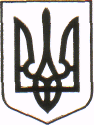 МІНІСТЕРСТВО ОСВІТИ І НАУКИ УКРАЇНИКОМІТЕТ З ФІЗИЧНОГО ВИХОВАННЯ ТА СПОРТУЧЕРНІВЕЦЬКЕ ОБЛАСНЕ ВІДДІЛЕННЯ (ФІЛІЯ)вул. Б. Хмельницького, 47, м. Чернівці, Україна, 58000, тел./факс: (0372) 55-77-02, 52-33-4706.04.2023 р.  № 98/04на № ___________ від ____________							Начальникам відділів освіти 							територіальних громад Чернівецьке обласне відділення Комітету з фізичного виховання та спорту МОН України повідомляє, що змагання обласної Гімназіади серед закладів загальної середньої освіти зі спортивного орієнтування, які були заплановані 07 квітня 2023 року переносяться у зв'язку з несприятливими погодніми умовами. Про дату проведення буде повідомлено додатково.  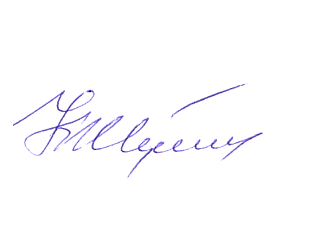 Начальник відділення 					Корнелій ЖУКОТИНСЬКИЙВолодимир Цуркан050 15 81 201